 3 YAS KASIM AYI    PLAN AKIŞI   KIZILAY HAFTASI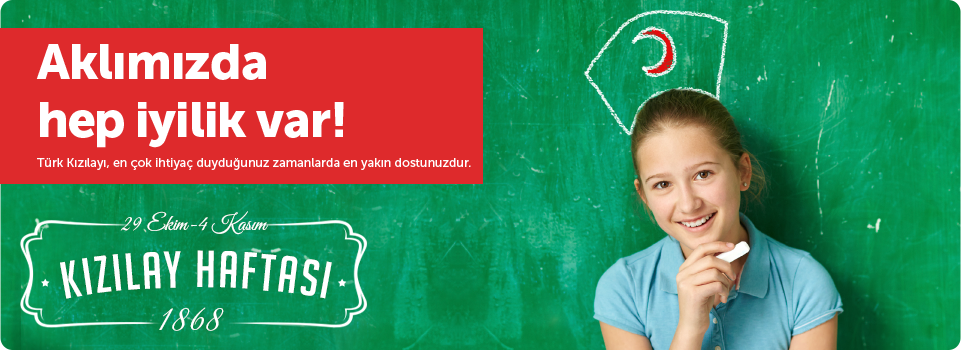  SİİR:KIZILAYKIZILAY

kurarsın çadırları
sararsın yaraları
kırmazsın hatırları
ne iyisin KIZILAY
ekmeğinle aşınla
doktorun ,ilacınla
yetişirsin imdada;
ne iyisin KIZILAY AİLE KATILIMI;Çocugunuzla bırlıkte Kızılay kurulusunu zıyaret edebılırsinız.SARKI:Dostumuzsun KızılayBİLMECE;
Depremde, yangında,
Hemen koşar yardıma,
İlaç, çadır, yemek verir,
Muhtaçları sevindirir. (Kızılay)ATATÜRK HAFTASI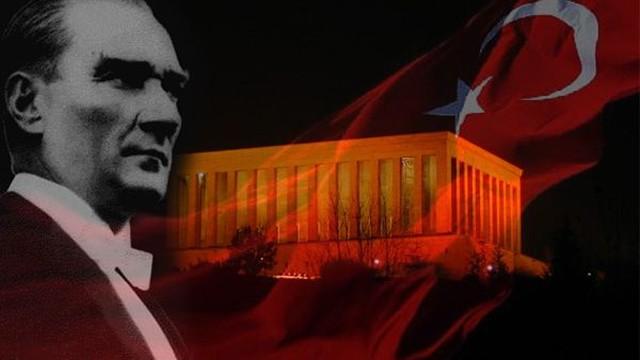 SIIR:1O KASIM DA BEN10 KASIM'DA BEN

10 Kasım'da ben,
Üzgünüm neden.
Çünkü bizden ayrıldı,
Atatütürk'üm bizden.
Kalbimiz kırık,
Gönlümüz buruk,
Çünkü bizden ayrıldı,
En güzel varlık24 KASIM OGRETMENLER GUNU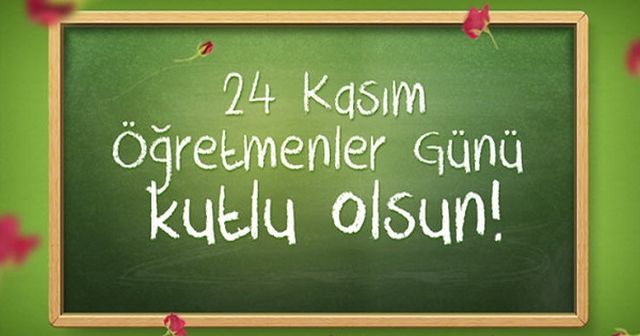 SIIR;ÖĞRETMENİMÖğretmenim,
Canım benim!
Seni ben pek
Çok severim.Sen bir ana,
Sen bir baba,
Her şey oldun
Artık banaGözüm sende,
Gönlüm sende.
Okut, eğit
Beni sen deOkut, öğret
Ve nihayet
Yurda yarar
Bir insan et!Rakım ÇALAPALASARKI;Biricik Öğretmenimdaha yaşım dolmadan
okula başlamadan
tanıtmışlardı seni
biricik öğretmenimyazmayı sen öğrettin
yaşamı sen bellettin
hesabı sen kavrattın
biricik öğretmenimKALEM TUTMA BECERILERI*El goz kordınasyonu kullanılarak kalen tutma çalışmalarıMAKAS TUTMA BECERİSİEL GÖZ KORDİNASYONU KULLANARAK KAĞIT KESME ÇALIŞMALARIBILMECE BILDIRMECEYurdumuzu kurtaran
Türkiye yi kuran
En büyük Türk
En büyük insan……/ ATATURKTURKCE DIL ETKINLIGI*PRENSESLER ULKESI*SARI CİVCİV*EN SEVDIGIM SAAT*TOPRAK TEYZE*ZIP ZIP YUMURTA*YANARDAGIN HASTALIGISANAT ETKINLIKLERI*BASIT MANDALA*BASKI CALISMALARI*SEKIL VERME*YUVARLAMA	*YIRTMA-YAPISTIRMAYOGURMA MADDELERI*AY KUMU*KINETIX KUM*OYUN HAMURUPARMAK OYUN:*MIRNAV KEDI*ATLAR*ÖRDEK AİLESİ*SAG EL SOL EL*PATATES ADAM*ANNENI SEVIYORSAN*CEVIZ ADAM*CAL KAPIYIHAREKETLI OYUN*ARAM ZAM ZAM*BENIM ATIM*DIKDUR KARDESIM*KELEBEK TIRTIL*SISE OYUNU*YARAMAZ ORDEK* ELIM İCERDEEGITICI OYUNLAR*PUZZLE*ESLESTIRME*TOMBOLA*FLAS KARTLAR*TANGRAMÖZ BAKIM BECERİLERİ*YARDIMSIZ KIYAFET GİYME           ÇIKARMA *KAZAK KATLAMA*YATAĞINI TOPLAMA KAVRAMLAR*AZ COK*İC DISRENK.SARISAYI:1-2RENK PARTISI:SARISEKIL:KAREMUTFAK ETKINLIGİ;KEK YAPIMIOGRETMENLER;BETUL OZMENSUMEYYE ÇELIK